ZÁKLADNÍ ŠKOLA, PRAHA 10, GUTOVA 1987/39, příspěvková organizace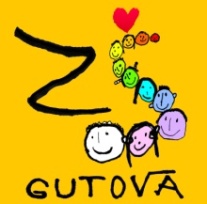 Se sídlem Gutova 1987/39, 100 00 Praha 10, StrašniceFakultní škola Pedagogické fakulty UKŠkola s rozšířenou výukou matematikyIČO: 476 11 880, tel.274 021920-24 E-mail: skola@zsgutova.cz, www.zsgutova.czDS: sd3ybhxPROHLÁŠENÍ O PŘIJETÍ ŽÁKA ke střednímu vzděláváníVážení rodiče,prosíme vás o sdělení o výsledku přijímacího řízení Vašeho syna/dcery k střednímu vzdělání. Výsledné (anonymizované) údaje je škola povinna hlásit na krajský úřad a zveřejnit ve výroční zprávě.Poučení: Informujte nás prosím pouze o škole, na kterou Váš syn/dcera nastoupí. Dokument prosím vyplňte a podepište a v listinné nebo naskenované podobě zašlete výchovné poradkyni  (eva.horova@zsgutova.cz). Oficiální dokument Rozhodnutí o přijetí na SŠ není třeba předkládat.DěkujemeRNDr. Eva Horová v.r.výchovná poradkyněProhlašuji, že můj syn/moje dcera jméno:		         	příjmení:navštěvující ve školním roce 2023/2024 v ZŠ Gutova, Praha 10 třídu: byl/a přijat/a pro školní rok 2024/2025 na střední školu (název a adresa):do oboru:Dne:				Podpis zákonného zástupce: